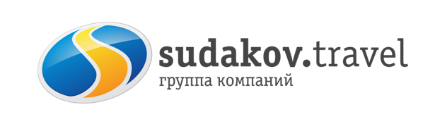  Астрахань - Дельта Волги - Долина лотосов
Экскурсионный тур 2 дня/1 ночь19.07.19 Отправление из Таганрога/Ростова   в 18:00/19:30 Расстояние ~850 км20.07.19   Утром прибытие в Астрахань. с 07:30-08:30 Завтрак. Заселение.Экскурсия: Экскурсия в Астраханский государственный театр Оперы и Балета.Свободное время. 13:30 Обед (по желанию за доп. плату, заказ заранее, 350 руб.)14:00 Обзорная автобусно-пешеходная экскурсия по Астрахани, с посещением Кремля, который сохранил семь сторожевых башен: Красная, Никольские ворота с надвратной Никольской церковью, Архиерейская, Артиллерийская, Крымская и Житная. Вы будете покорены красотой и величавостью восьмидесятиметровой колокольней, верхний ярус которой украшен со всех сторон старинными башенными часами – курантами. Дополняют ансамбль восхитительные памятники древнерусской архитектуры – церковные постройки: Успенский кафедральный собор, Троицкий монастырь с трапезными палатами конца 17в. и Кирилловская часовня. Особая гордость - обновленная гранитная набережная Волги, протяженностью 2 км, где располагаются величественный бронзовый памятник Петру I, десятки тенистых скверов и фонтанов (один из которых поющий), здание Дворца бракосочетания, построенное в 1910 г в колониальном мавританском стиле и считается одним из главных достопримечательностей города. Лебединое озеро- особое место. 100 лет назад по нему «бегали» парусные яхты, а сейчас это любимое место отдыха Астраханцев.Возвращение в гостиницу. Свободное время. (Для желающих есть возможность покататься на речном трамвайчике по р. Волге ~250-300 руб.).21.07.19 06:00-07:15 Завтрак.   Освобождение номеров.07:30 Отъезд из Астрахани в дельту Волги, где во всей красе проявляется цветение лотоса! (~70 км)В дельте реки Волги в июле и августе во всей красе проявляется цветение лотоса! Этот цветок - Астраханский лотос - по праву считается истинным чудом и украшением волжской дельты.Прибытие на базу в дельте Волги (часть пути преодолеваем на лодках ~40 мин). Поездка на лотосовые поля на лодках- продолжительность 1,5-2 ч. Возвращение на базу. Обед.  Свободное время, купание, рыбалка (удочки свои!). Отправление домой 17:00-17:3022.07.19 Прибытие в Ростов/Таганрог утром.В стоимость тура входит:                         Проезд автобусом туркласса Таганрог-Ростов-Астрахань- -Ростов-ТаганрогПроживание в гостинице «7 НЕБО» в центре города, 2-3-мест. номера со в/уПитание: 2 завтрака, обед на базеЭкскурсионное и транспортное обслуживание по маршрутуУслуги сопровожденияПоездка на базу отдыха в дельте Волги мед. страховкаДополнительно оплачивается:  Экскурсия в Астраханский государственный театр Оперы и Балета 200 р.взр., 100 р.школьники, студенты Вход в Кремль 40 р.Примечание: для поездки на базу рекомендуется взять с собой купальный костюм, средство для защиты от солнца, головные уборы, пляжные полотенца.Туристическая фирма оставляет за собой право вносить изменения в программу тура без уменьшения объема программы.